MUGBERIA  GANGADHAR  MAHAVIDYALAYA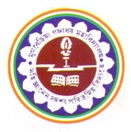                        ESTD.—1964         P. O.-Bhupatinagar     □    Dist.—Purba  Medinipur S. T. D. Code--- 03220  Ph.  No.  :   270236     Pin- 721425    (W. B.)….………….…………………………………………………………………………………………………Ref.no.— M.G.M./    /     /2019-2020		                        Dated/2019 From  :  The Principal  MUGBERIA GANGADHARMAHAVIDYALAYAP.O- BHUPATINAGAR :: DIST- PURBA MEDINIPURPIN-721425e-Tender NoticeSealed Tenders are invited from bonafied agencies for supply of Laboratory Equipments for Nutrition Department, Zoology Department & Department of Hotel Management(Tender Ref. No.MGM/Tender/204/2019-2020) Download Period: 13.09.2019 to 20.09.2019. Last date & Time of Submission of Tender -20.09.2019 (3.00 P.M). Tender Opening date 21.09.2019  																			    Dr. SWAPAN KUMAR MISRA                                                                                    Principal						                     Yours faithfully,						    Dr. SWAPAN KUMAR MISRA                                                                                    Principal